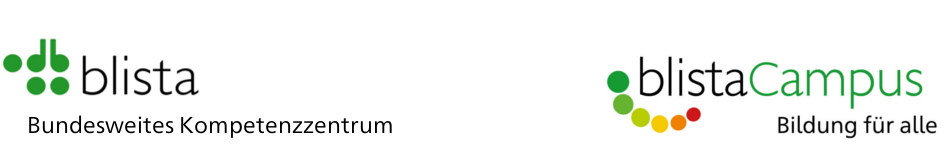 Einwilligungserklärung zur Durchführung von kostenfreien Antigen-Tests … zur Eigenanwendung durch Laien zum Nachweis von SARS-CoV-2 in Schulen im Schuljahr 2021/2022Im Zusammenhang mit der Verhinderung und Eindämmung der Verbreitung von Covid-19 und zum Zweck der Feststellung akuter Infektionen müssen Schüler*innen, Lehrkräfte und das weitere Personal an hessischen Schulen das Vorliegen eines aktuellen negativen Corona-Tests nachweisen, wenn sie am Präsenzunterricht oder an sonstigen regulären Präsenzveranstaltungen teilnehmen wollen. Die blista bietet hierzu die Möglichkeit an, Antigen-Tests zur Eigenanwendung durch Laien (Antigen-Selbsttests) zum Nachweis von SARS-CoV-2 direkt in der Schule durchzuführen.Eine Testung erfolgt mittels Abstriches aus dem vorderen Bereich der Nase (in Ausnahmefälle stehen auch Speicheltests zur Verfügung). Der Test wird durch die Testperson selbst durchgeführt und es wird eine Ergebnisauswertung innerhalb weniger Minuten ermöglicht. Natürlich ist es auch möglich, dass Schüler*innen unterstützt werden, wenn sie den Test nicht selbst durchführen können. Die Durchführung des Tests durch Schüler*innen erfolgt in der Regel im Klassenverband und wird durch Lehrkräfte begleitet.EinwilligungserklärungIch bin mit der Durchführung kostenfreier Antigen-Selbsttests an der blista im Schuljahr 2021/2022 einverstanden. Mir ist bekannt, dass die zu testende Person den Test eigenständig durchführt. Es ist möglich, dass Schüler*innen unterstützt werden, wenn sie den Test nicht selbst durchführen können.Mir ist bewusst, dass im Fall eines positiven Testergebnisses eine gesetzliche Meldepflicht an das zuständige Gesundheitsamt besteht. Außerdem besteht in diesem Fall eine Pflicht zur Absonderung und zur Nachtestung mittels eines PCR-Tests. ____________________________________________________Deutsche Blindenstudienanstalt e.V. (blista) 
blistaCampus, Am Schlag 2-12, 35037 Marburg 
Tel.: 06421 606-0, Fax: -229, E-Mail: info@blista.de, Internet: www.blista.deMeine Einwilligung in die Teilnahme und Durchführung der Selbsttests in der Schule ist freiwillig. Sofern ich nicht einwillige und zu Beginn des Schultages kein anderweitiger Nachweis vorliegt und der Lehrkraft vorgewiesen werden kann, dass keine Infektion mit dem SARS-CoV2-Virus besteht, ist eine Teilnahme am Präsenzunterricht oder an einer sonstigen regulären Präsenzveranstaltung nicht möglich.Ich kann meine Einwilligung jederzeit mit Wirkung für die Zukunft gegenüber der blista widerrufen. Wird meine Einwilligung nicht widerrufen, gilt sie bis zum Ablauf des laufenden Schuljahres. Der Widerruf der Einwilligung kann beispielsweise postalisch, per E-Mail oder Fax an die Schule erfolgen. Informationen zur Datenverarbeitung können in der Datenschutzinformation der Deutschen Blindenstudienanstalt e.V. eingesehen werden unter: www.blista.de/datenschutz. Ich bestätige, dass ich diese Datenschutzhinweise zur Kenntnis genommen habe.  ____________________________________________________(Name, Vorname der zu testenden Person Telefon-Nr. (bei Minderjährigen eines Elternteils): ____________________________Klasse/Gruppe: ______________E-Mail-Adresse (bei Minderjährigen eines Elternteils):  ____________________________________________________________       ____________________________(Ort, Datum, Unterschrift der zu testenden Person, wenn 14 Jahre alt oder älter) (Unterschrift eines Elternteils)Bitte beachten Sie für die Erteilung der Einwilligung ergänzend folgende Hinweise:Für Testpersonen bis zu 14 Jahren muss die Einwilligung durch einen personensorgeberechtigten Elternteil oder eine andere nach § 100 Hessisches Schulgesetz (HSchG) berechtigte Person unterschrieben werden.Bei Testpersonen zwischen 14 und 18 Jahren ist eine Unterschrift eines nach § 100 HSchG berechtigten Elternteils oder einer berechtigten Person und der Testperson notwendig.Bei volljährigen Testpersonen ist die Unterschrift der Testperson ausreichend.


____________________________________________________Deutsche Blindenstudienanstalt e.V. (blista) 
blistaCampus, Am Schlag 2-12, 35037 Marburg 
Tel.: 06421 606-0, Fax: -229, E-Mail: info@blista.de, Internet: www.blista.de